INFORMACIÓN PARA MI FAMILIA ACERCA DEL PROGRAMA NUEVO AMANECER¿QUÉ ES NUEVO AMANECER?Nuevo Amanecer es un programa de 10 semanas para lograr que las latinas aprendan herramientas especiales que les ayuden a enfrentar su experiencia con el cáncer.  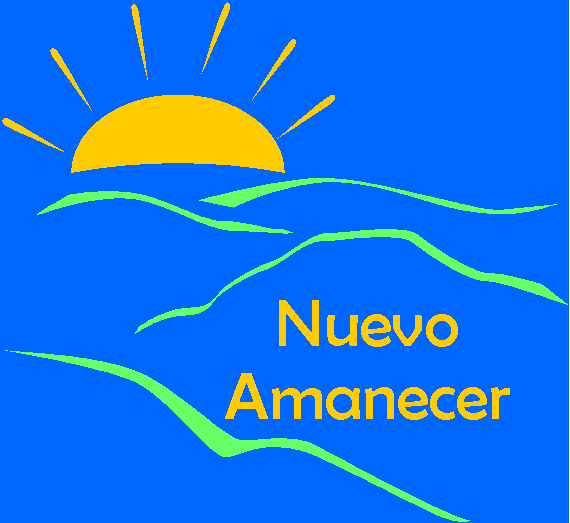 Cuando las mujeres aprenden estas herramientas, ellas podrán utilizarlas durante toda sus vida para ayudarles con el estrés diario.¿QUE APRENDERÁN LAS MUJERES QUE PARTICIPEN EN EL PROGRAMA DE NUEVO AMANECER?Las mujeres aprenderán a:Obtener información y recursos sobre el cáncer de seno.Comunicarse de manera efectiva con los médicos y miembros de la familia.Relajarse y pensar de manera positiva sobre el cáncer y la vida.Controlar el estrés para que se sientan más en control de sus vidas.Identificar fortalezas personales y obtener un sentido de control sobre sus vidas.¿CÓMO PUEDO APOYAR A MI SER QUERIDO MIENTRAS QUE ELLA PARTICIPA EN EL PROGRAMA?Anímela a asistir con regularidad.Pídale que le cuente sobre lo que está aprendiendo en el programa.Pídale que hable de cómo se siente y escúchela.Pregúntele si hay algo que pueda hacer para ayudarla.¿CÓMO PUEDO HABLAR CON MI SERES QUERIDOS?El cáncer afecta a toda la familia. Miembros de la familia pueden sentir muchas de las mismas emociones (miedo, pánico, enojo, tristeza, y depresión) como la persona diagnosticada con cáncer.  A veces, los miembros de la familia no quieren hablar de la enfermedad con otras personas o incluso con otros familiares. Cuando miembros de la familia sienten que no saben qué decir, a menudo dejan de comunicarse o mantienen su distancia.  Algunas mujeres pueden interpretar este silencio como insensibilidad y falta de apoyo. La falta de comunicación puede causar malentendidos y resentimientos. Aquí hay algunos consejos sobre cómo comunicarse con miembros de su familia: 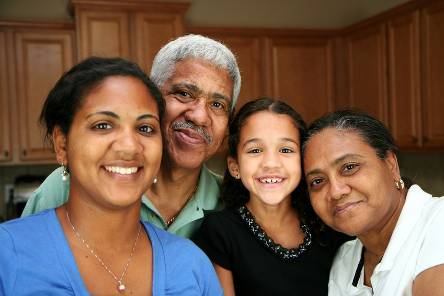 Crear un espacio seguro.  Asegúrese de que el lugar que elija para platicar es privado.Elija un momento para hablar cuando usted y su familiar no están estresados, cansados, y no serán interrumpidos por llamadas telefónicas o por niños.Mantenga la calma: Trate de mantener la calma para que no se le olvide lo que quiere decir. Mantenga el contacto visual: Mire a sus ser querido a los ojos para llamar su atención. Si usted está mirando en otra dirección puede que ella o él no lo tome en serio o deje de escucharle. Utilice una voz clara: Hable en un tono de voz claro y firme.  Si usted habla en voz demasiado baja o grita, su ser querido la va a dejar de escuchar.Hable de sus preocupaciones y temores con su familiar. Aprenda a expresar sus sentimientos: Exprese sus sentimientos usando declaraciones de "Yo" y evite el uso de "Tú."  La siguiente declaración le puede ayudar a hablar sobre sus sentimientos."Estoy preocupada de_____ Me gustaría hablar acerca de esto.  Me siento____ cuando tu____.  Yo prefiero si____.Hable sobre maneras para sentirse cercana y conectada e incluir más diversión en sus vidas.Si cree que su relación está en problemas, hable abiertamente sobre los problemas que existen en vez de pretender que todo está bien.Obtenga ayuda profesional de un consejero, sacerdote o ministro si siente que la necesita.¿A QUIEN LE PUEDO LLAMAR SI TENGO PREGUNTAS?Para más información sobre el cáncer, llame al Servicio de Información Sobre el Cáncer al 1-800-422-6237 (se habla español).  Se ofrece información gratuita y precisa sobre el cáncer.Para hablar con un psicólogo que se especializa en el cáncer, llame al 1-415-648-9423 Carmen Ortíz (habla español).Para cualquier pregunta sobre el estudio de investigación o el programa de Nuevo Amanecer, llame a Jasmine Santoyo-Olsson (habla español) al número gratuito 1-855-755-8273 o jasmine.santoyo-olsson@ucsf.edu o Anna Nápoles (habla español) al 1-415-476-6290 o anapoles@ucsf.edu.